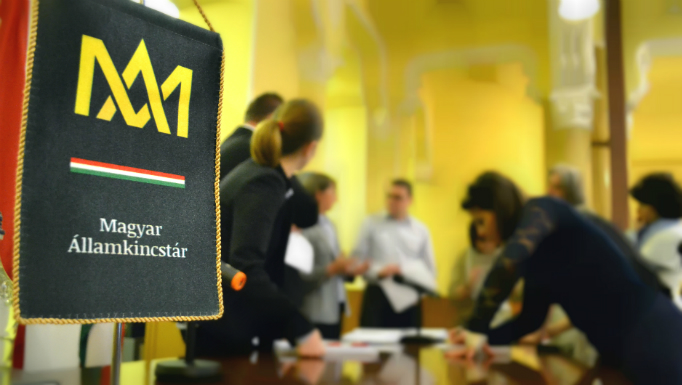 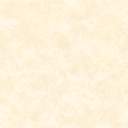 Cím: 8790 Zalaszentgrót, Dózsa Gy. u. 9.             földszinti nagyterem Elérhetőségeink: www.allamkincstar.gov.hu@ api.zal@allamkincstar.gov.hu 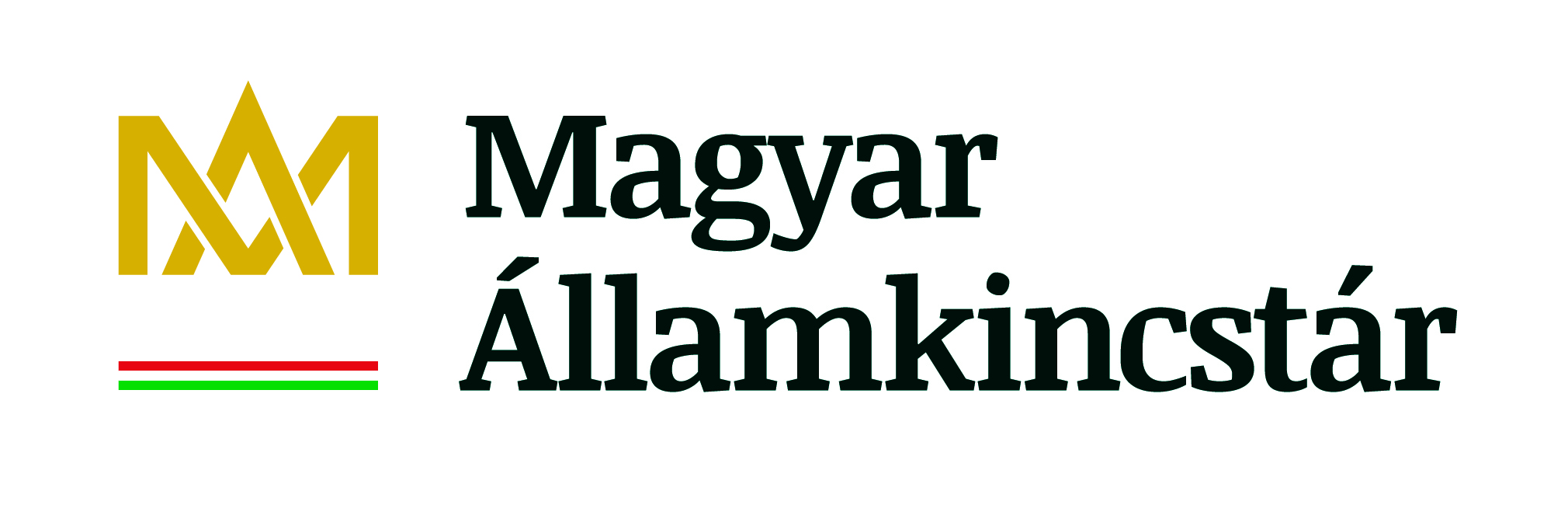 